 JELOVNIK ŠKOLSKE KUHINJEOSNOVNE ŠKOLE ZRINSKIH I FRANKOPANA OTOČAC, PŠ VRHOVINE  ZA lipanj 2022.  UKOLIKO UČENIK IZOSTANE S NASTAVE TIJEKOM MJESECA DVA I VIŠE DANA, A UPLATIO JE CIJELI IZNOS ZA KUHINJU, U SLJEDEĆEM  MJESECU IZNOS ZA KUHINJU ĆE MU SE UMANJITI.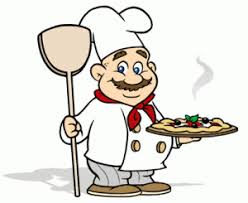 ŠKOLA ZADRŽAVA PRAVO IZMJENE JELOVNIKADA-TUM                                                NAZIV  JELA  1.6.BOLONJEZ ŠPAGETI, KRUH, KOLAČ S VIŠNJAMA  2.6.VARIVO S POVRĆEM I KOBASICOM, KRUH, GRIZ , SOK  3.6.ZAPEČENA TJESTENINA SA ŠUNKOM I SIROM, KRUH, VOĆNA SALATA  6.6.PIZZA,  JOGURT, BANANE  7.6.JUNEĆI GULAŠ S  NOKLICAMA I KRUMPIROM, KRUH, KOLAČ, SOK  8.6.POLICE, SLANINA, JOGURT, KROASAN  9.6.PILEĆI BATAK, MLINCI, KRUH, BISKVIT, SOK10.6.RIBLJI  FILE, KRUMPIR SA ŠPINATOM, KRUH, KRAFNE13.6.KUHANA JAJA, ČAJNA, SIR, KRUH, VOĆE, ČAJ14.6.ĆUFTE U UMAKU OD RAJČICE, PIRE KRUMPIR, KRUH, KOLAČ, SOK15.6.DIZANO TJESTO PUNJENO SA ŠUNKOM I SIROM, VOĆE, ČAJ17.6.RIBLJI ŠTAPIĆI, POMFRIT, KRAFNA,  SOK 20.6.PIZZA,  JOGURT, VOĆE21.6.SENDVIĆ-ČAJNA, SIR, ČOKOLADNO MLIJEKO